Protokół ze spotkania Uczelnianej Rady Samorządu Studenckiego Collegium Humanum w Rzeszowie z dnia 06.03.2024r.W dniu 6 marca 2024 roku odbyło się spotkanie Uczelnianej Rady Samorządu Studenckiego Collegium Humanum w Rzeszowie. Spotkanie miało charakter cyklicznego spotkania i zostało zorganizowane w siedzibie uczelni Collegium Humanum na al. gen. Leopolda Okulickiego 10. Spotkanie zostało zwołane przez Przewodniczącego Sebastiana Krauz.Członkowie Rady obecni na spotkaniu:Sebastian Krauz – PrzewodniczącyAleksandra Pelc – SekretarzDorota Szela – Rzecznik Praw StudentaIzabela Kubica – Przewodnicząca Komisji EtykiAdrianna Kłuskiewicz– Przewodnicząca Komisji EventowejSonia Mikłasz– Członek ZarząduSylwia Paprocka– Członek ZarząduKinga Myćka– Członek ZarząduGabriela Słysz– Członek ZarząduNatalia Dytko – Członek ZarząduMagdalena Gomółka– Członek ZarząduCzłonkowie Rady nieobecni na spotkaniu:1. Julia Kozicka – Rzecznik Prasowy2. Mateusz Szomko – Wiceprzewodniczący3. Mateusz Szymczyk – Członek Zarządu4. Katarzyna Mistecka– Członek Zarządu5. Oliwia Kobylarz– Członek Zarządu6. Mateusz Straszak– Przewodniczący Komisji Kultury i SportuPorządek spotkania:Początek spotkania godz. 16:30. Stwierdzenie quorum.Sprawozdania z działalności: - Komisji Kultury i Sportu- Komisji Etyki- Komisji EventowejPodsumowanie I semestru Roku Akademickiego 2023/24Studencka Rada Miasta Rzeszowa – zarządzenieOrganizacja IV Edycji Akcji z DKMSUstalenie terminów wyjścia do KundelkaOrganizacja IV edycji Wieczoru PlanszówekZakończenie spotkania o 17:20.Protokół sporządził Sebastian Krauz - Przewodniczący Ogólnopolskiego PrezydiumUczelnianej Rady Samorządu Studenckiego Collegium Humanum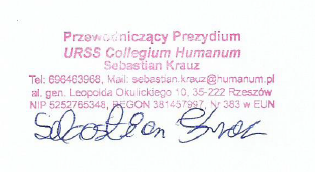 